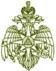 МЧС РОССИИГЛАВНОЕ УПРАВЛЕНИЕМИНИСТЕРСТВА РОССИЙСКОЙ ФЕДЕРАЦИИ ПО ДЕЛАМ ГРАЖДАНСКОЙ ОБОРОНЫ, ЧРЕЗВЫЧАЙНЫМ СИТУАЦИЯМ И ЛИКВИДАЦИИ ПОСЛЕДСТВИЙ СТИХИЙНЫХ БЕДСТВИЙПО ИРКУТСКОЙ ОБЛАСТИ(Главное управление МЧС России по Иркутской области)ул. Красноармейская 15, Иркутск, 664003тел.45-29-48, 45-32-46, 45-29-49 факс 24-03-59E-mail: info@38.mchs.gov.ru www.38.mchs.gov.ru№ ИВ-236-16-162 от 02.05.2024 г.Главам МО Иркутской областиЕДДС муниципальных образований Начальникам  местных пожарно-спасательных гарнизонов Иркутской областиРуководителям территориальных  подразделений федеральных органов   исполнительной властиРуководителям объектовСтаростам населенных пунктов Начальнику ОГБУ «ПСС Иркутской области»Руководителям всех видов пожарной охраны и спасательных подразделенийЭкстренное предупреждение о неблагоприятных и опасных метеорологических явлениях погоды По данным Федерального государственного бюджетного учреждения «Иркутское управление по гидрометеорологии и мониторингу окружающей среды»(ФГБУ «Иркутское УГМС»)Прогноз погоды на сутки с 20 часов 02  мая до 20 часов 03 маяПо области: переменная облачность,  местами небольшие осадки в виде дождя и мокрого снега, ночью и утром в Иркутском, Ангарском, Шелеховском и Слюдянском районе небольшие, местами умеренные осадки, ветер северо-восточный, северо-западный с переходом на юго-восточный, юго-западный 4-9 м/с, местами порывы до 13 м/с, температура ночью +2,-3°, при прояснении  -5,-10°, днём +13,+18°, при облачной погоде +6,+11°. По городу Иркутску: ночью облачно, дождь со снегом, днём переменная облачность, без существенных осадков, ветер северо-западный с переходом днём на юго-восточный 5-10 м/с, температура ночью 0,+2°,  днем до +14°.По оз Байкал: переменная облачность, местами небольшие осадки в виде дождя и мокрого снега, ночью и утром по южной части умеренные осадки, ветер северо-западный, юго-западный с переходом днём на северо-восточный, восточный 6-11 м/с, местами порывы 12-16 м/с, температура ночью 0,-5°, днём +7,+12°.Рекомендуемые превентивные мероприятия органам местного самоуправления:1. Проверить готовность органов управления, оперативных групп, сил постоянной готовности и других сил, предназначенных к экстренным действиям;2. Уточнить планы действий в случае возникновения чрезвычайных ситуаций;3. Обеспечить информационный обмен диспетчерских служб объектов экономики с ЕДДС муниципальных образований и оперативно-дежурной сменой ЦУКС ГУ МЧС России по Иркутской области;4. Организовать взаимодействие через дежурно-диспетчерские службы с территориальными подразделениями ЖКХ,  энергосетей и дорожных служб;5. Через СМИ довести прогноз о возможных неблагоприятных и опасных метеорологических  явлениях до населения на территории района, городского округа;6. Уточнить количество резервных источников питания, теплоснабжения и их работоспособность;7. Уточнить состав сил и средств муниципального звена ТП РСЧС к реагированию на ЧС;8. При необходимости организовать круглосуточное дежурство руководящего состава органов управления;9. Уточнить резерв горюче-смазочных материалов, продовольствия, медикаментов и других материальных средств для обеспечения жизнедеятельности населенных пунктов;10. Уточнить порядок взаимодействия с органами управления муниципального звена единой государственной системой предупреждения и ликвидации чрезвычайных ситуаций;11. Обеспечить готовность к убытию в зону возможной ЧС сил постоянной готовности;12. Проинформировать население и компании, занимающиеся спортивной и туристической деятельностью, об опасности пребывания туристов и спортсменов в горных районах;13. Организовать проведение мероприятий по разъяснению населению  о необходимости регистрации туристских групп в Главном управлении МЧС России по Иркутской области;14. Довести прогноз до руководителей органов местного самоуправления, объектов экономики, старост сельских населенных пунктов, населения, дежурно-диспетчерских служб органов управления муниципального звена ТП РСЧС Иркутской области предупреждение о неблагоприятных и опасных метеорологических явлениях погоды и рекомендации по порядку реагирования на прогноз.По риску возникновения лесных (ландшафтных) пожаров и термических точек:1. организовать работу патрульных, патрульно-маневренных групп по недопущению возгораний;2. при выявлении возгораний, незамедлительно информировать собственников (арендаторов) земель;3. организовать работу по разработке дополнительных мероприятий, направленных на обеспечение пожарной безопасности населенных пунктов и садоводческих товариществ;4. организовать и провести сходы граждан по вопросам соблюдения требований пожарной безопасности, проведение соответствующей разъяснительной работы по действиям при возникновении пожара и опасных факторов лесных пожаров и палов травы;5. обеспечить принятие мер по локализации очагов горения сухой растительности и спасению людей и имущества до прибытия подразделений Государственной противопожарной службы;6. обеспечить выставление стационарных и передвижных межведомственных постов на территориях населенных пунктов и прилегающих к ним территориях;7. организовать круглосуточную работу и реагирование на термические точки, зарегистрированные на портале и мобильном приложении.По риску схода снежных лавин1. Организовать учет туристских групп;2. Проинформировать население и компании, занимающиеся спортивной и туристической деятельностью, об опасности пребывания туристов и спортсменов в горных районах;3. Организовать проведение мероприятий по разъяснению населению необходимости регистрации выхода туристских групп в Главном управлении МЧС России по Иркутской области через официальный сайт;4. Организовать работу по установке предупреждающих знаков в местах схода лавин, на подъездных путях к горным массивам, а также размещение информационных материалов в местах массового пребывания населения;Обо всех возникших предпосылках ЧС немедленно информировать ОД ЕДДС (т. 31-1-82).3 мая местами в южных, центральных и верхнеленских районах ожидается высокая 4 класса и чрезвычайная 5 класса пожароопасность лесов.